EPREUVE EP1 :Epreuve professionnelle liée au contact avec le client et/ou l’usagerPrésentation de la situationVous travaillez à la concession CLARA automobiles de Cognac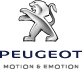 Le Buisson Moreau                          
Châteaubernard
16100 COGNACTEL 0545361515Madame Dupont fait régulièrement entretenir sa 308 par votre service après vente. En étudiant sa fiche vous remarquer qu’elle n’a pas acheté de pneumatiques depuis 3 ans, alors qu’avant elle procédait à un changement tous les ans.Actuellement vous pouvez la faire bénéficier d’une remise :de 25% si elle achète avant le 13 juillet 2010 un train de 2 pneumatiquesde 50% si elle achète avant le 13 juillet 2010 un train de 4 pneumatiquesVotre tuteur vous charge de contacter madame Dupont afin de la faire bénéficier de cette offre. Vous devez donc prendre rendez-vous avec madame Dupont et le service entretienVous réaliserez :une fiche de contact téléphonique méthode CROC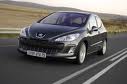 Document 1 : Fiche techniqueMichelin a annoncé qu'il équipe la Peugeot 308 avec les pneumatiques de la toute nouvelle gamme Michelin Energy Saver. Les 308 1.6 HDi de 66 et 80 kW (respectivement 90 et 110 ch), commercialisées en Europe et équipées de roues de 15 et 16 pouces, seront chaussées de Michelin Energy Saver.  Michelin souhaite contribuer au bilan énergétique des Peugeot 308, c'est pourquoi il participe au programme d'innovations du constructeur français pour son nouveau modèle. Il indique que le Michelin Energy Saver permet de diminuer la quantité d'énergie nécessaire à l'avancement du véhicule : cette réduction de la consommation de carburant s'apprécie par rapport aux résultats obtenus avec la moyenne des pneumatiques du marché.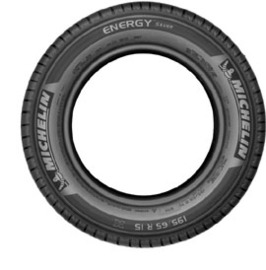 Offre promo : 195/65R15 : 	53,65 € pièce si achat de 2 pneumatiques 			35,75€ pièce si achat de 4 pneumatiquesDocument communication téléphonique Plan d’appel téléphoniqueCPrise de Contact- Engager la conversation par une formule de politesse (bonjour Monsieur par exemple)- Se présenter (indiquer son nom et son prénom)- Identifier l’interlocuteur (demander le nom et la fonction de la personne à laquelle nous nous adressons)RRaison de l’appel- Exposer le motif de l’appel à l’interlocuteurOObjectif de l’appel- Développer un questionnement adapté pour atteindre l’objectif (échanges sur les modalités,… du poste à pourvoir)CPrise de Congé- Reformuler les réponses pour obtenir une confirmation, si nécessaire, à un élément clé de la conversation.- Conclure l’entretien par une formule de politesse (formuler des remerciements + au revoir Monsieur)